se nám fenka Jacka Russell teriéra Sisinka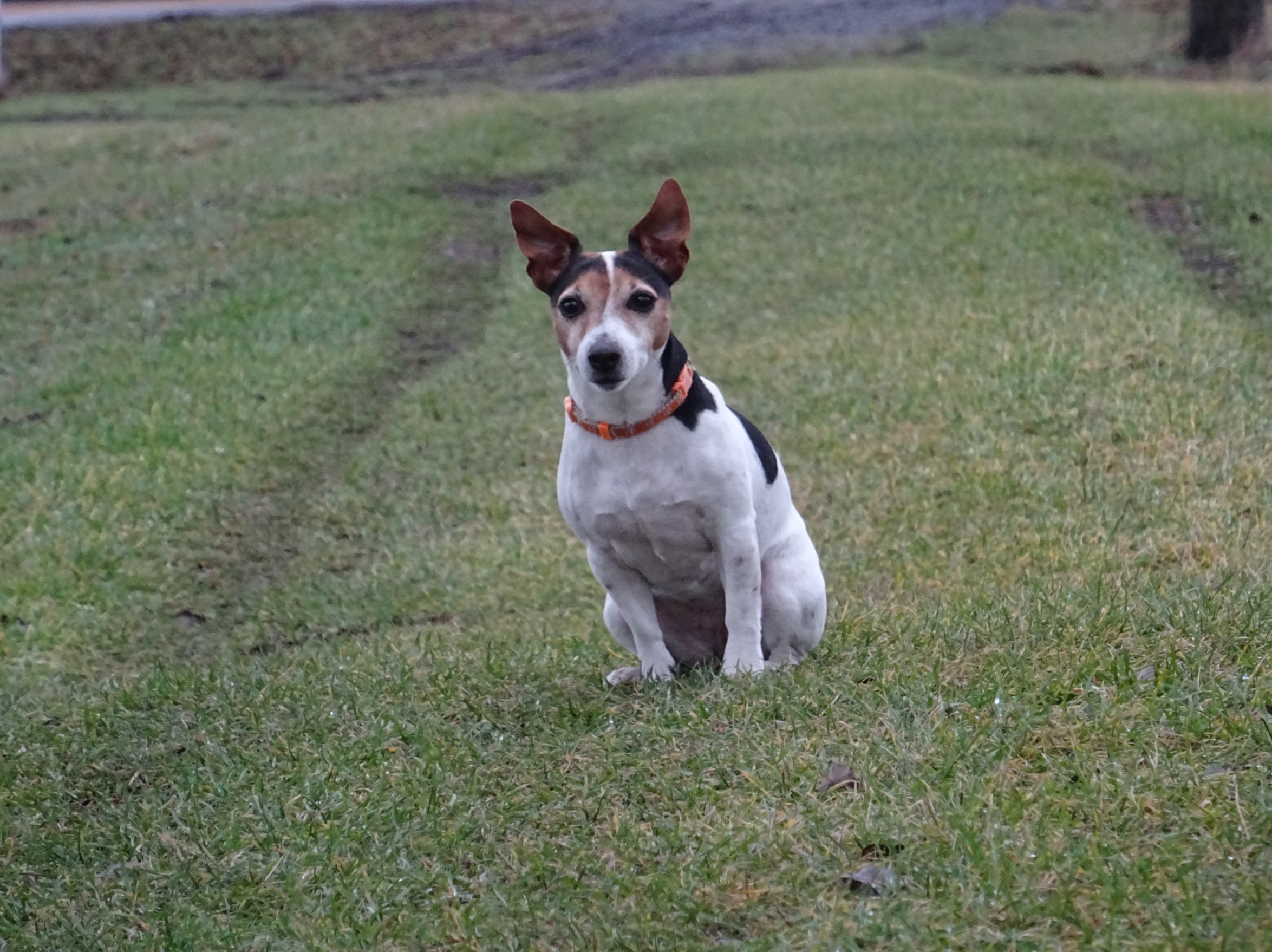 Ztratila se 22. 07. 2019 ve Štítarech u Kolína.V případě jakékoliv informace nás prosím kontaktujte na tel.: 604 263 520.